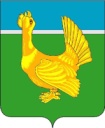 Администрация Верхнекетского районаПОСТАНОВЛЕНИЕОб окончании отопительного периода 2020-2021 годов на территорииВерхнекетского районаВ соответствии с пунктом 11.7 Правил технической эксплуатации тепловых энергоустановок, утвержденных приказом Минэнерго Российской Федерации от 24.03.2003 N 115, постановляю:1. Определить 09:00 часов 15.05.2021 года временем и датой окончания отопительного периода 2020-2021 годов на территории муниципальных образований Верхнекетского района: Белоярское городское поселение, Сайгинское сельское поселение, Ягоднинское сельское поселение, Степановское сельское поселение, Катайгинское сельское поселение, Орловское сельское поселение, Макзырское сельское поселение.2. Определить 09:00 часов 01.06.2021 года временем и датой окончания отопительного периода 2020-2021 годов на территории муниципального образования Клюквинское сельское поселение.3. Рекомендовать руководителям теплоснабжающих предприятий (по согласованию), соблюдая последовательность технологических операций при остановке водогрейных котлов и тепловых сетей, приступить к ремонтным работам согласно планам мероприятий подготовки к отопительному периоду 2021-2022 годов.4. Руководителям теплоснабжающих предприятий (по согласованию) предоставлять информацию о ходе подготовки объектов ЖКХ к работе в зимних условиях 2 раза в месяц (1 и 15 числа каждого месяца) в период с 01.06.2019 по 30.08.2019 начальнику отдела жилищно-коммунального хозяйства Администрации Верхнекетского района Колчановой Т.Н., по телефону / факсу 2-20-44 или на электронный адрес: gkh.kolchanova@mail.ru.5. Настоящее постановление вступает в силу со дня официального опубликования в информационном вестнике Верхнекетского района «Территория» и распространяет своё действие на правоотношения, возникшие с 15 мая 2021 года. 6. Разместить постановление на официальном сайте Администрации Верхнекетского района. 7. Контроль за исполнением настоящего постановления возложить на заместителя Главы Верхнекетского района по промышленности, ЖКХ, строительству, дорожному комплексу и безопасности.Глава Верхнекетского района                                                     С.А. АльсевичИ.А. Букалов ____________________________________________________________________________Дело-2, поселения-9, ООО «Сайга – энерго»-1, МУП «БИО ТЭП»-1, ООО «Орловка»-1, МУП «Катайгинское»-1, МУП «Степановское»-1, МУП «Верхнекетский водоканал»-1,  УК «Веста»-1, ООО «Верхнекетская УК» -1, Елисеева -1, ВерхнекетскаяРБ -1, Майкова-1,  -1, Никешкин-1, Колчанова-1, Прокуратура-1.« 14 » мая 2021 г.р.п. Белый ЯрВерхнекетского района Томской области                         №   345  